 ΔΕΛΤΙΟ ΤΥΠΟΥΗ ΔΑΟΚ ΠΕ Μεσσηνίας ανακοινώνει  ότι:Το Σάββατο 18/9/2021 θα πραγματοποιηθεί ψεκασμός Δακοκτονίας στις παρακάτω τοπικές κοινότητες: Γλυφάδας, Ίκλαινας, Προαστείου, Προσηλίου, Εξωχωρίου,  Σωτηριανίκων,  Στενύκλαρου, Αριστοδήμειου, Αχλαδοχωρίου, Χαρακοποιού, Νέας Κορώνης,  Αβραμιού, Αντικαλάμου, Ασπροχώματος, Αλωνίων, Ανεμομύλου, Μεθώνης, Κυνηγού  και Καλαμάτας στις περιοχές:  Παλιός Αγ. Γεώργιος, Αγ. Ξενία, όπισθεν Καρέλια,Σερεμέτη, Ακοβίτικα καιτην Δευτέρα 20/9/2021 θα πραγματοποιηθεί ψεκασμός Δακοκτονίας στις παρακάτω τοπικές κοινότητες: Ίκλαινας, Προαστείου, Προσηλίου, Εξωχωρίου,  Αριστοδήμειου, Χαρακοποιού, Νέας Κορώνης,  Μεθώνης, Κυνηγού , Κλήματος, Αρχαίας Μεσσήνης, Αρσινόης, Ελληνοεκκλησιάς, Λυκιτράφου, Μάδαινας, Παπουλίων, Καλλιρόης και Πολίχνης  Παρακαλούνται οι παραγωγοί να παρακολουθούν τους ψεκασμούς στους ελαιώνες τους και όσοι  έχουν κτήματα περιφραγμένα να τα ανοίξουν.  Υπενθυμίζουμε στους βιοκαλλιεργητές να επισημάνουν τα κτήματά τους περιμετρικά ώστε να είναι διακριτά κατά τον ψεκασμό.Από το γραφείο δακοκτονίας                 	                                  ΕΛΛΗΝΙΚΗ ΔΗΜΟΚΡΑΤΙΑ                                  ΠΕΡΙΦΕΡΕΙΑ ΠΕΛΟΠΟΝΝΗΣΟΥ                                   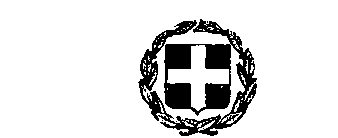 ΠΕΡΙΦΕΡΕΙΑΚΗ ΕΝΟΤΗΤΑ ΜΕΣΣΗΝΙΑΣ                   ΓΕΝΙΚΗ Δ/ΝΣΗ  ΑΓΡΟΤ. ΟΙΚΟΝΟΜΙΑΣ& ΚΤΗΝΙΑΤΡΙΚΗΣ    Π.Ε. ΜΕΣΣΗΝΙΑΣ                                                                                           ΤΜΗΜΑ ΠΟΙΟΤΙΚΟΥ Κ΄ΦΥΤ/ΚΟΥ ΕΛΕΓΧΟΥ                                     ΤΑΧ. Δ/ΝΣΗ:ΔΙΟΙΚΗΤΗΡΙΟ-ΚΑΛΑΜΑΤΑΤΑΧ.ΚΩΔ.24131                                                                         ΠΛΗΡ: Ανδ. Κρασσακόπουλος, Δήμ. Δημητρούλια-Ειρ. Καρυώτη                                                       ΤΗΛ:2721361206FAX:2721093088e-mail:ddimitroulia@pe-messinias.gr                      Καλαμάτα  17-9-2021ΠΡΟΣMME